For any serious accidents or incidents always call 999.You can also contact the on-site security team on 07484 518 179.If you discover a fireSound the alarm by using a red fire call point Leave the building by the nearest available exit Report to the assembly point: Elder Gardens, Off Folgate StreetUpon hearing the alarmUpon hearing the address system to leave: do so immediately by the nearest exit and make your way to: Elder Gardens, Off Folgate StreetUpon hearing the address system to remain in place whilst an investigation is undertaken, prepare to leave and await all clear or evacuation instruction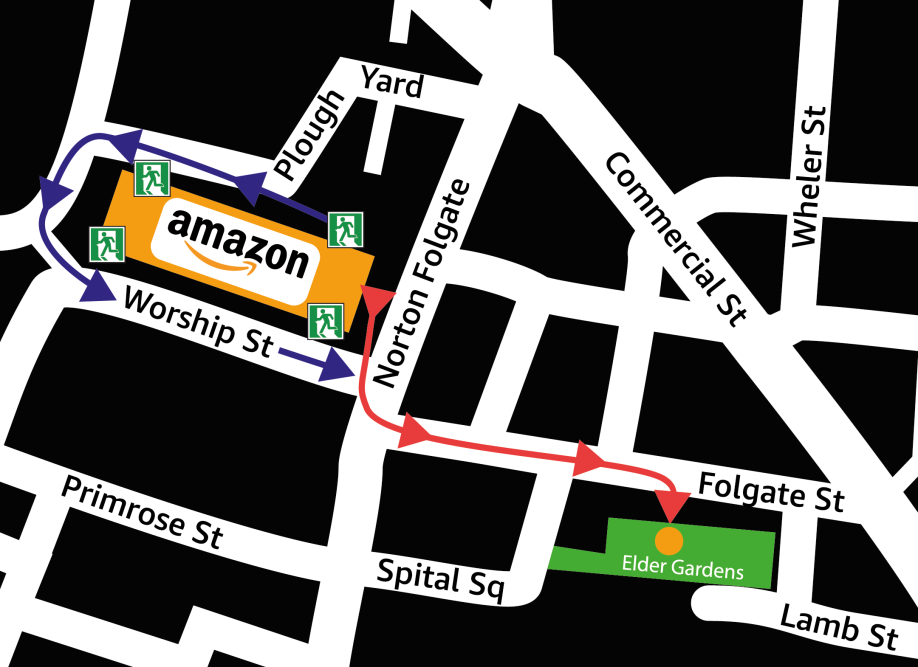 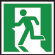 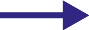 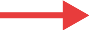 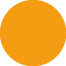 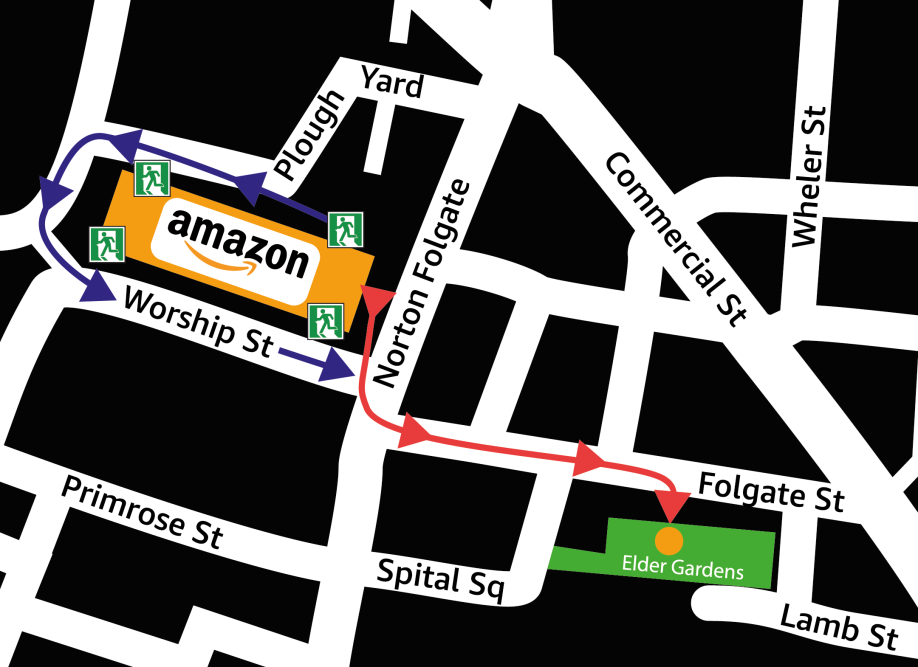 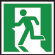 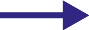 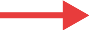 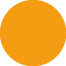 